По этим номерам можно сообщить, где торгуют наркотиками, а также попросить помощи в вопросах лечения и реабилитации наркозависимыхТелефон доверия г. Екатеринбургтелефон: (343) 371-03-03Время работы: Понедельник-Воскресенье КРУГЛОСУТОЧНОТелефон доверия для детей и подростковтелефон: (343)307-72-32Время работы: Понедельник-Воскресенье КРУГЛОСУТОЧНОТелефон доверия наркологической службытелефон: (343) 346-75-90Время работы: Понедельник-Воскресенье с 9:00 до 0:00Телефон доверия психологической помощи для детей, подростков и их родителейтелефон: 8-800-30-83-83Время работы: КРУГЛОСУТОЧНОТелефон доверия экстренной психологической помощителефон: 8-800-300-11-00Время работы: КРУГЛОСУТОЧНОТелефон доверия, Управление Федеральной службы РФ по контролю за оборотом наркотиков по Свердловской областителефон: (343) 251-82-22Время работы: КРУГЛОСУТОЧНО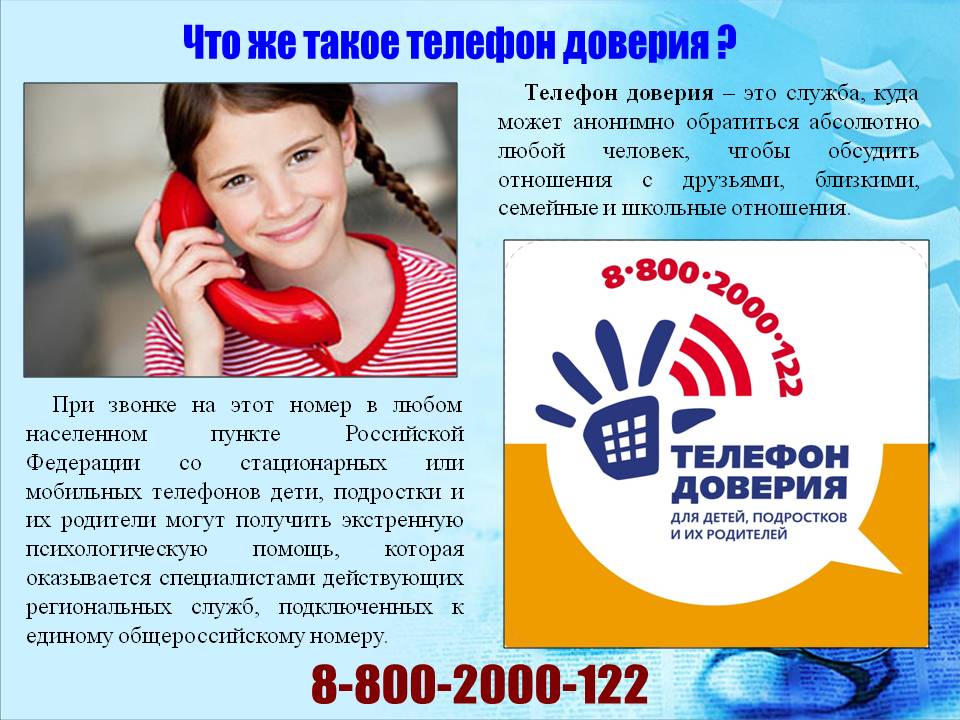 